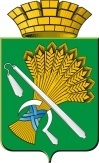 ГЛАВА КАМЫШЛОВСКОГО ГОРОДСКОГО ОКРУГАП О С Т А Н О В Л Е Н И Еот 05.06.2015 года № 839г.КамышловО внесении изменений в муниципальную программу «Развитие социально-экономического комплекса Камышловского городского округа до 2020 года», утвержденную постановлением главы Камышловского городского округа от 14.11.2013г. № 2028(с изменениями внесенными постановлениями от 04.03.2014 № 402, от 28.03.2014 № 503, от 29.04.2014 № 739,от 22.05.2014 № 896, от 16.06.2014 № 998, от 02.10.2014 № 1595, от 01.12.2014 № 2001, от 31.12.2014 № 2185, от 03.02.2015 № 142, от 25.02.2015 № 345, от 24.03.2015 №547)В соответствии со статьей 179 Бюджетного кодекса Российской Федерации, с Федеральным законом от 06.10.2003г № 131 «Об общих принципах организации местного самоуправления в РФ», с постановлениемглавы Камышловского городского округа от 04.10.2013 № 1786 «Об утверждении Порядка формирования и реализации муниципальных программ Камышловского городского округа»,руководствуясь Уставом Камышловского городского округа,ПОСТАНОВЛЯЮ:1. Внести в муниципальную программу «Развитие социально-экономического комплекса Камышловского городского округа до 2020 года», утвержденную постановлением главы Камышловского городского округа от 14.11.2013г. № 2028 «Об утверждении муниципальной программы «Развитие социально-экономического комплекса Камышловского городского округа до 2020 года» (с изменениями внесенными постановлениямиот 04.03.2014 № 402, от 28.03.2014 № 503, от 29.04.2014 № 739, от 22.05.2014 № 896,от 16.06.2014 № 998, от 02.10.2014 № 1595, от 01.12.2014 № 2001, от 31.12.2014 № 2185, от 03.02.2015 № 142, от 25.02.2015 № 345, от 24.03.2015 № 547) (далее программа), следующие изменения:2. В паспорте Программы:- строку «Объемы финансирования Программы по годам реализации, тыс.рублей» изложить в следующей редакции:«Всего: 1481456992,93в том числе: 2014 год – 389441668,992015 год – 281315976,942016 год – 193705283,002017 год – 170803164,002018 год – 1443435000,002019 год – 148820400,002020 год – 153025500,00из них:федеральный бюджет: 169400417,97в том числе:2014 год – 18592000,002015 год – 42913317,972016 год – 21623100,002017 год – 22428000,002018 год – 20656000,002019 год – 21275000,002020 год – 21913000,00областной бюджет: 711610523,04в том числе:2014 год – 231977155,082015 год – 99725767,962016 год – 69850200,002017 год – 71927300,002018 год – 77026800,002019 год – 79353000,002020 год – 81750300,00местный бюджет: 591695851,92в том числе: 2014 год – 130147313,912015 год – 138651891,012016 год – 102231983,002017 год – 76447864,002018 год – 46662200,002019 год – 48192400,002020 год – 49362200,00внебюджетные источники: 8750200,00в том числе:2014 год – 8725200,002015 год – 25000,002016 год – 0,002017 год – 0,002018 год – 0,002019 год – 0,002020 год – 0,00»3. В подпрограмме«Энергосбережение и повышение энергетической эффективности Камышловского городского округа»:3.1. В мероприятии «Модернизация водопроводных сетей города Камышлова» в 2015 году сумму «3699900,98 руб.» заменить на сумму «911986,54 руб.»;3.2. Добавить мероприятие «Установка приборов коммерческого учета отпуска тепловой энергии на муниципальных котельных в г.Камышлове Свердловской области» в 2015 году сумму «784642,00 руб.»3.3. «Всего по подпрограмме» в графе 3 сумму «3699900,98 руб.» заменить на «1696628,54 руб.»;4. В подпрограмме «Развитие газификации в Камышловском городском округе»:4.1. Исключить мероприятие «Строительство газопровода по ул. Железнодорожная, Леваневского, Куйбышева, Д.Бедного, Рабочая, пер.Тургенева в г.Камышлов» в 2015 году сумму «728000,00 руб.» 4.2.«Всего по подпрограмме» в графе 3 сумму «2405900,00 руб.» заменить на «1677900,00 руб.»;5. В подпрограмме «Обеспечение содержания, ремонта, реконструкции, нового строительства автомобильных дорог общего пользования Камышловского городского округа и сооружения на них»:5.1. Добавить мероприятие «Разработка проекта организации дорожного движения автомобильных дорог общего пользования, расположенных на территории г.Камышлова» в 2015 году сумму «494910,57 руб.».5.2. Добавить мероприятие «Выполнение работ по ремонту дорожной одежды по улице Красных Партизан в городе Камышлове от переселения с улиц Малышева до ПК 8+15 за счет остатка прошлого года» в 2015 году «3795197,13 руб.».5.3. Мероприятие «Содержание и ремонт автомобильных дорог местного значения» в 2015 году сумму «14479275 руб.» заменить на сумму «15609328,00 руб.».5.4. «Всего по подпрограмме» в 2015 году сумму «15429300,00 руб.» заменить на «21411935,70 руб.»6. В подпрограмме «Переселение граждан из аварийного жилищного фонда с учетом необходимости развития малоэтажного жилищного строительства в Камышловском городском округе»:6.1. Добавить мероприятие «Осуществление технологического присоединения к электрическим сетям малоэтажных жилых домов на территории Камышловского городского округа» в 2015 году сумму «343493,86 руб.» 6.2. «Всего по подпрограмме» в 2015 году сумму «120229888,80руб.» заменить на «120573382,66 руб.»7. В подпрограмме «Социальная поддержка отдельных категорий граждан на территории Камышловского городского округа»:7.1. Добавить мероприятие «Обеспечение деятельности по предоставлению гражданам меры социальной поддержки на территории Камышловского городского округа» в 2015 году сумму «194310,00 руб.»7.2. «Всего по подпрограмме» в 2015 году сумму «88430650,00руб.» заменить на «88624960,00 руб.».8. В подпрограмме «Информационное общество Камышловского городского округа»:8.1. В мероприятии «Обеспечение подключения к единой сети передачи данных Правительства Свердловской области государственных и муниципальных учреждений» в 2015 году сумму «23900 руб.» заменить на «26700 руб.».8.2. В мероприятии «Организация центров общественного доступа в Интернет на базе муниципальной библиотеки» в 2015 году «111800 руб.» заменить на «109000 руб.».9. В подпрограмме «Развитие малого и среднего предпринимательства на территории Камышловского городского округа»:9.1. В мероприятии «Предоставление субсидий на основе конкурсного отбора субъектов малого и среднего предпринимательства в приоритетных для муниципального образования видов деятельности» в 2015 году сумму «142600 руб.» заменить на «618400 руб.», в том числе «475800 руб.» областной бюджет.9.2 В мероприятии «Субсидирование части затрат субъектам малого и среднего предпринимательства на технологическое присоединение к объектам электросетевого хозяйства» в 2015 году сумму «25000 руб.» заменить на «43500 руб.», в том числе «18500 руб.» областной бюджет.9.3. «Всего по подпрограмме» в графе 5 сумму «257600 руб.» заменить на «751900 руб.», в том числе областной бюджет «494300 руб.».10. В подпрограмме «Благоустройство и озеленение Камышловского городского округа»:10.1. В мероприятии «Организация уличного освещения» в 2015 году сумму «4800000 руб.» заменить на «5903324 руб.».10.2. В мероприятии «Благоустройство территории многоквартирных домов» в 2015 году сумму «1622509 руб.» заменить на сумму «384055.04 руб.».10.3. «Всего по программе» сумму в 2015 году «10286309 руб.» заменить на сумму «10151179,04 руб.».11. Утвердить План мероприятий по выполнению программы "Развитие социально-экономического комплекса Камышловского городского округа до 2020 года" в новой редакции (прилагается).12. Настоящее постановление разместить на официальном сайте Камышловского городского округа.13. Контроль за выполнением настоящего постановления возложить на заместителя главы администрации Камышловского городского округа СухогузоваС.А.Глава Камышловского городского округа	                             М.Н.Чухарев